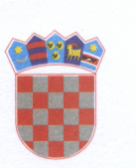                        R E P U B L I K A    H R V A T S K A                 KOPRIVNIČKO-KRIŽEVAČKA ŽUPANIJA				                           OPĆINA KLOŠTAR PODRAVSKI                                  Općinsko vijeće                  KLASA: 011-01/23-01/03               URBROJ: 2137-16-01/01-23-01               Kloštar Podravski, 06. lipnja 2023. KOPRIVNIČKO- KRIŽEVAČKA ŽUPANIJA                                                                                      Stručna služba                                                                                   OBJAVA AKATA                                                                                                        Antuna Nemčića 5                                                                                                       K O P R I V N I C A                                   PREDMET: Objava akata u "Službenom glasniku Koprivničko-križevačke županije",               - dostavlja seU skladu sa člankom 73. Zakona o lokalnoj i područnoj (regionalnoj) samoupravi („Narodne novine broj 33/01, 60/01, 129/05, 109/07, 125/08, 36/09, 36/09, 150/11, 144/12, 19/13, 137/15.,  123/17. -pročišćeni tekst, 98/19. i 144/20) u prilogu Vam dostavljamo na objavu  u "Službeni glasnik Koprivničko-križevačke županije" opće akte Općinskog vijeća Općine Kloštar Podravski   koji  su doneseni na 19. sjednici održanoj 31.svibnja 2023. godine.  Dostavljamo Vam:1. Donošenje Rješenja o imenovanju Odbora za dodjelu javnih priznanja Općine Kloštar Podravski.2.Usvajanje Godišnjeg izvještaja o izvršenju Proračuna Općine Kloštar Podravski za 2022. godinu.3. Razmatranje  Izvješća o izvršenju Programa javnih potreba u kulturi na području Općine Kloštar Podravski u 2022. godini te donošenje Zaključka o usvajanju istog.4. Razmatranje  Izvješća o izvršenju Programa javnih potreba u sportu na području Općine Kloštar Podravski u 2022. godini te donošenje Zaključka o usvajanju istog.5. Razmatranje Izvješća izvršenju Programa javnih potreba u predškolskom odgoju na području Općine Kloštar Podravski u 2022. godini te donošenje Zaključka o usvajanju istog.6. Razmatranje Izvješća o izvršenju Plana javnih potreba u socijalnoj skrbi na području Općine Kloštar Podravski u 2022. godini te donošenje Zaključka o usvajanju istog.7. Razmatranje Izvješća izvršenju Programa utroška sredstava šumskog doprinosa na području Općine Kloštar Podravski u 2022. godini te donošenje Zaključka o usvajanju istog.8. Razmatranje Izvješća o izvršenju Programa građenja komunalne infrastrukture na području Općine Kloštar Podravski za 2022. godinu te donošenje Zaključka o usvajanju istog.9.Razmatranje izvješća  o izvršenju Programa o namjenskom korištenju sredstava naknade iz postupka ozakonjenja nezakonito  izgrađenih zgrada na području Općine Kloštar Podravski u 2022. godini te donošenje Zaključka o usvajanju istog.10. Razmatranje Izvješća o izvršenju Programa održavanja komunalne infrastrukture na području Općine Kloštar Podravski za 2022. godinu te donošenje Zaključka o usvajanju istog.11. Donošenje Odluke o naknadama predsjedniku, potpredsjedniku i članovima Općinskog vijeća Općine Kloštar Podravski.            S poštovanjem,                                                                                                        PREDSJEDNICA:                                                                                                             Marija Šimunko